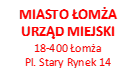 Łomża, dn.  14.11.2023 r. WIR.271.2.18.3.2023I N F O R M A C J Az otwarcia ofert w postępowaniu o udzielenie zamówienia publicznego na zadanie pn.: „Modernizacja pomieszczeń budynku Przedszkola Publicznego nr 1 w Łomży”	Zamawiający, Miasto Łomża, działając na podstawie art. 222 ust. 5 ustawy z dnia
11 września 2019 r. Prawo zamówień publicznych (t.j. Dz. U. z 2023 poz. 1605 z poźn. zm.)  zwanej dalej „ustawą Pzp” informuje, że w w/w postępowaniu o udzielenie zamówienia publicznego prowadzonym w trybie podstawowym bez negocjacji (na podstawie art. 275 pkt 1 ustawy Pzp) otwarto następujące oferty: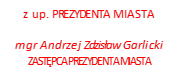 Lp.Nazwa albo imiona
i nazwiska Wykonawców, których oferty zostały otwarteAdres Wykonawców(siedziba lub miejsce prowadzonej działalności gospodarczej albo miejsce zamieszkania)Cena brutto (zł) zawartaw ofercie1.Zakład Instalacyjno Remontowy Mieczysław Składanekul. Zdrojowa 72A, 18-400 Łomża450 000,002.Zakład Remontowo-Budowlany mgr Sylwester Zawadzki ul. Ks. Kard. Wyszyńskiego 12, 18-400 Łomża764 000,003.Budownictwo Joanna Świderskaul. Fabryczna 17, 18-400 Łomża618 293,234.Kuligowscy Sp. z o.o.ul. Złota 7/18, 00-019 Warszawa731 850,005.Usługi Remontowo-Budowlane Andrzej Dudaul. Okrzei 16, 07-300 Ostrów Mazowiecka806 030,206.Zakład Usług Remontowo-Budowlanych Marek DąbkowskiCieciorki 1A, 18-300 Zambrów486 215,967.BMP Maciej Ponikwickiul. Ciołkowskiego 88, 15-545 Białystok787 615,86